СЕЛЬСКИЙ СОВЕТ ДЕПУТАТОВ МУНИЦИПАЛЬНОГО ОБРАЗОВАНИЯКАЗАХСКОЕ СЕЛЬСКОЕ ПОСЕЛЕНИЕ КОШ-АГАЧСКОГО РАЙОНА РЕСПУБЛИКИ АЛТАЙРЕШЕНИЕ(тринадцатая очередная сессия пятого созыва)      24.03.2022 г.                                                                                                        № 13-4О внесении изменений в решение Совета депутатов от 04.09.2020г. № 36-2 «Об утверждении Положения о порядке управления и распоряжения имуществом, находящимся в собственности МО Казахское сельское поселение».В соответствии с ч. 4 ст.7 ФЗ  № 131 «Об общих принципах организации местного самоуправления в Российской Федерации» и в связи с протестом прокуратуры  от 28.02.2022 г. № 07-04-2022 «Об утверждении Положения о порядке управления и распоряжения имуществом, находящимся в собственности МО Казахское сельское поселение»РЕШИЛ:Внести изменения в решение Совета депутатов от 04.09.2020 г. № 36-2 «Об утверждении Положения о порядке управления и распоряжения имуществом, находящимся в собственности МО Казахское сельское поселение», пункт 5.2. изложить в следующей редакции;5.2.План  приватизации муниципального имущества должен содержать:Наименование и (или) характеристику имущества;Способ приватизации;Сроки приватизации;Нормативную цену имуществаАдминистрация сельского поселения:1. Представляет в сельский Совет депутатов сельского поселения на утверждение проект плана приватизации муниципального имущества;а) Принимает решения о создании муниципальных унитарных предприятий, муниципальных автономных учреждений, муниципальных бюджетных учреждений, муниципальных казенных учреждений, о закреплении за ними муниципального имущества в порядке, установленном действующим законодательством и настоящим Порядком, а также о реорганизации и ликвидации указанных муниципальных предприятий и учреждений;б) Распоряжается земельными участками, находящимися в муниципальной собственности, в соответствии с земельным законодательством;2. Принимает решения о приобретении в муниципальную собственность сельского поселения акций (доли) акционерных обществ, деятельность которых необходима для обеспечения интересов сельского поселения;3. Порядок управления и распоряжения имуществом составляющим муниципальную казну сельского поселения:а) Казной сельского поселения являются средства местного бюджета и иное муниципальное имущество, не закрепленное на праве хозяйственного ведения или оперативного управления за муниципальными унитарными предприятиями и учреждениями;б) Учет, управление и распоряжение имуществом казны, в том числе передачу такого имущества в аренду, безвозмездное пользование, доверительное управление , ответственное хранение и иные сделки, предусматривающие переход прав владения и (или) пользования в отношении муниципального имущества, осуществляет администрация сельского поселения. в) Передача движимого и недвижимого муниципального имущества в доверительное управление в порядке, установленном настоящим Порядком; о передаче муниципального имущества в собственность иных муниципальных образований; о передаче  муниципального имущества в собственность Российской Федерации или в собственность Кош-Агачского муниципального района, если обязанность передать такое имущество установлена законодательством;г) Затраты на содержание,, обслуживание, проведение капитального ремонта и иные затраты по поддерживанию имущества казны в надлежащем состоянии, а также затраты, связанные с  управлением имуществом казны муниципального образования. Финансируется за счет средств местного бюджета, если обязанность по осуществлению соответствующих расходов не возложена на лиц, использующих имущество, по условиям заключенных с такими лицами договоров.Настоящее решение вступает в силу со дня его принятия.Решение подлежит размещению в сети «Интернет» на официальном сайте Администрации Казахского сельского поселения.Председатель Совета Депутатов                                       ГлаваМО «Казахское сельское                                                     МО «Казахское сельскоепоселение»                                                                             поселение»_________Имангажинов У.К.                                             ___________Имангажинов У.К.МУНИЦИПАЛЬНОЕ ОБРАЗОВАНИЕКАЗАХСКОЕ СЕЛЬСКОЕ ПОСЕЛЕНИЕКОШ – АГАЧСКОГО РАЙОНАРЕСПУБЛИКИ АЛТАЙ649785 с. Жана-Аулул. Абая, 9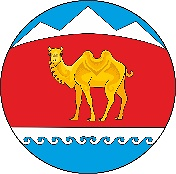 МУНИЦИПАЛ ТÖЗÖЛМÖКАЗАХСКОЕ СЕЛЬСКОЕ ПОСЕЛЕНИЕКОШ – АГАЧСКОГО РАЙОНААЛТАЙ РЕСПУБЛИКА649785 Жана-Аул  j.Абая  ором, 9